Профилактика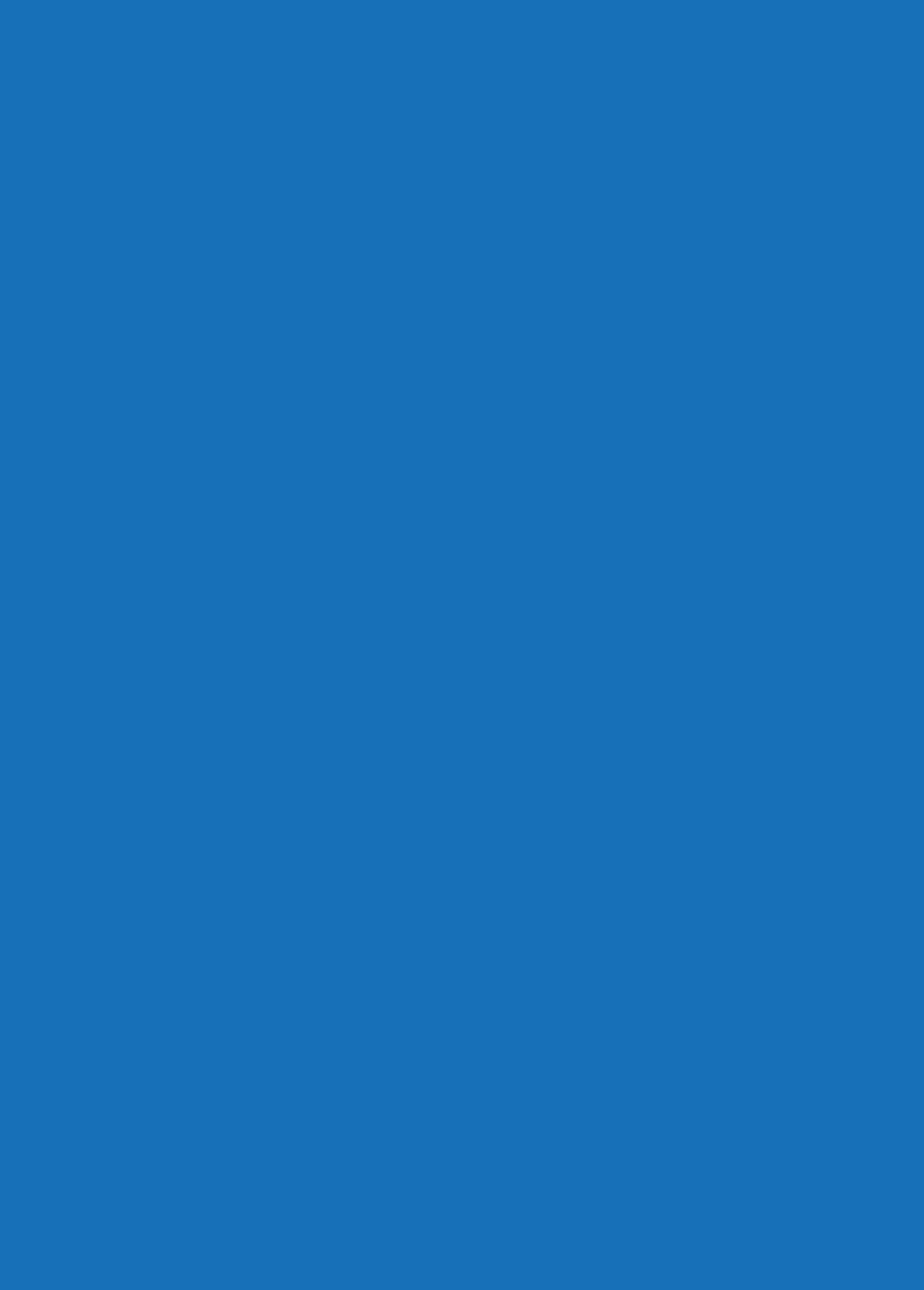 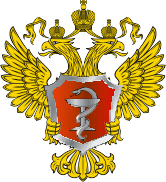 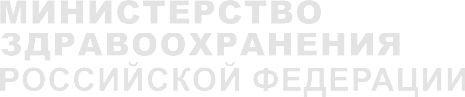 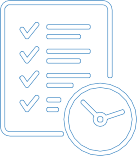 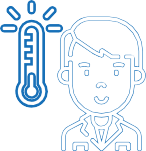 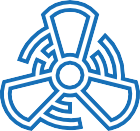 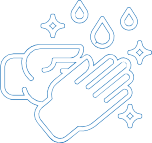 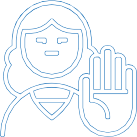 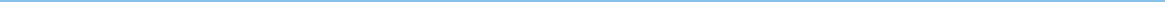 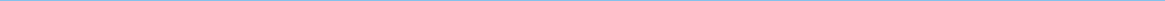 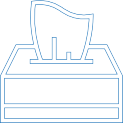 COVID-19в организацияхРекомендации для организаций:РАЗРАБОТАТЬ  ГРАФИК ВЫХОДАперсонала на рабочее место малыми группами в целях исключения скопления людей в местах входаНЕ ДОПУСКАТЬ К РАБОТЕперсонал с признаками респираторного заболевания (входная термометрия)ДЕЗИНФЕКЦИЯ ВОЗДУХА(рециркуляторы воздуха,УФ-облучатели бактерицидные), регулярное проветривание помещенийРЕГУЛЯРНАЯ ОБРАБОТКАповерхностей антисептикомСОБЛЮДЕНИЕ МЕР ГИГИЕНЫ:частое мытье рук мылом или протиркаих индивидуальным кожным антисептикомОТКАЗАТЬСЯ ОТ ЗАРУБЕЖНЫХ КОМАНДИРОВОКисключить или уменьшить поездки своих сотрудников в другие страны